MUNICÍPIO DE BALSA NOVA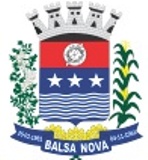 SECRETARIA MUNICIPAL DE OBRASDEPARTAMENTO DE URBANISMOASSUNTO: 764 - URB- REURB –Regularização FundiáriaVenho por meio deste, solicitar a esta Secretaria Municipal de Obras – Departamento de Urbanismo, que proceda análise do pedido de REURB do terreno objeto da matrícula e indicação fiscal abaixo descrita, e que, após análise encaminhe o referido processo à AMEP (Agência de Assuntos Metropolitanos do Paraná) para requerer a anuência da solicitação.DOCUMENTOS NECESSÁRIOS PARA ANÁLISE E ANUÊNCIA DA AMEP: (tudo digitalizado e encaminhada via protocolo eletrônico)Requerimento de Instauração da REURB (CONFORME ART.14 DA LEI 13.465/17) dos Legitimados;Documentos de comprovação dos Legitimados (RG, CPF e Comprovação de Posse);Lista de legitimados com a qualificação de cada beneficiárioMatriculas originárias da área da REURB DOCUMENTOS A SEREM APRESENTADOS NO DECORRER DO PROCESSO PARA APROVAÇÃO DO PROJETO DE REURB – Regularização Fundiária:  Projeto do REURB assinados pelos Resp. Técnico e Proprietários; Memoriais Descritivos assinados pelo Resp. Técnico;ART / RRT /TRT da REURB com comprovante de pagamento;Anuência para utilização de peças técnicas;CronogramaOutros que eventualmente se façam necessários;* Os documentos anexados serão devolvidos após anuência AMPE de forma digital através do protocolo.Declaro serem verdadeiras as informações prestadas e assumo total responsabilidade pelas mesmas, nos termos da legislação em vigor.Balsa Nova,	de			de 	   ._________________________________________                                                                                                  Assinatura   https://balsanova.oxy.elotech.com.br/protocolo/1/aberturaProcessoExternoDEPARTAMENTO DE URBANISMO(41) 3636 8017NOME:NOME:CPF nº.TELEFONE:RG nº.E-MAIL:MATRÍCULA:IND. FISCAL: